EKURHULENI NOORD DISTRIKGRAAD 11JUNIE EKSAMEN 2019WISKUNDIGE GELETTERDHEID VRAESTEL 1InstruksiesHierdie vraestel bestaan uit vier (4) vrae. Beantwoord AL die vrae.Nommer alle vrae korrek volgens die nommering stelsel wat in die vraestel gebruik word.’n Goedgekeurde sakrekenaar (nie-programmeerbaar en nie-grafies) mag gebruik word.Toon ALLE berekening duidelik .Rond ALLE finale antwoorde af tot TWEE desimale plekke, of toepaslik volgens gegewe konteks.Waar van toepassing dui meeteenhede aan. Skryf netjies en leesbaar.Hierdie bestaan uit 4 vrae en 6 bladsyePunte:75Tyd:1½ UurVRAAG 1VRAAG 1VRAAG 1VRAAG 1VRAAG 1VRAAG 1VRAAG 1VRAAG 1Resepteboeke gee gewoonlik die hoeveelhede van droë bestandele,  in massa en vloeistowwe,  in volume,  in die vorm van alledaagse kombuis toebehore soos bv. teelepels, eetlepels, koppies ens.  Die volgende is ‘n herleidingstabel wat Beverly gebruik:Beverly het die onderstaande koekie resep in ’n resepteboek gekry. Aangesien sy gewoond is om met die metrieke stelsel vir afmeting te werk, moet sy die hoeveelhede omskakel na bekende eenhede waarmee sy altyd werk. Bestudeer die onderstaande resep en die herleidingstabel hierbo en beantwoord die vrae wat volg: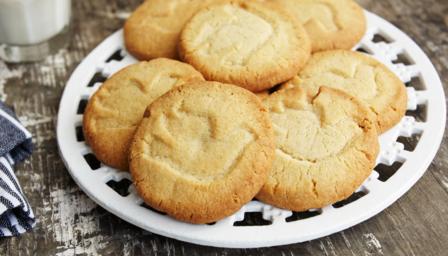 Resepteboeke gee gewoonlik die hoeveelhede van droë bestandele,  in massa en vloeistowwe,  in volume,  in die vorm van alledaagse kombuis toebehore soos bv. teelepels, eetlepels, koppies ens.  Die volgende is ‘n herleidingstabel wat Beverly gebruik:Beverly het die onderstaande koekie resep in ’n resepteboek gekry. Aangesien sy gewoond is om met die metrieke stelsel vir afmeting te werk, moet sy die hoeveelhede omskakel na bekende eenhede waarmee sy altyd werk. Bestudeer die onderstaande resep en die herleidingstabel hierbo en beantwoord die vrae wat volg:Resepteboeke gee gewoonlik die hoeveelhede van droë bestandele,  in massa en vloeistowwe,  in volume,  in die vorm van alledaagse kombuis toebehore soos bv. teelepels, eetlepels, koppies ens.  Die volgende is ‘n herleidingstabel wat Beverly gebruik:Beverly het die onderstaande koekie resep in ’n resepteboek gekry. Aangesien sy gewoond is om met die metrieke stelsel vir afmeting te werk, moet sy die hoeveelhede omskakel na bekende eenhede waarmee sy altyd werk. Bestudeer die onderstaande resep en die herleidingstabel hierbo en beantwoord die vrae wat volg:Resepteboeke gee gewoonlik die hoeveelhede van droë bestandele,  in massa en vloeistowwe,  in volume,  in die vorm van alledaagse kombuis toebehore soos bv. teelepels, eetlepels, koppies ens.  Die volgende is ‘n herleidingstabel wat Beverly gebruik:Beverly het die onderstaande koekie resep in ’n resepteboek gekry. Aangesien sy gewoond is om met die metrieke stelsel vir afmeting te werk, moet sy die hoeveelhede omskakel na bekende eenhede waarmee sy altyd werk. Bestudeer die onderstaande resep en die herleidingstabel hierbo en beantwoord die vrae wat volg:Resepteboeke gee gewoonlik die hoeveelhede van droë bestandele,  in massa en vloeistowwe,  in volume,  in die vorm van alledaagse kombuis toebehore soos bv. teelepels, eetlepels, koppies ens.  Die volgende is ‘n herleidingstabel wat Beverly gebruik:Beverly het die onderstaande koekie resep in ’n resepteboek gekry. Aangesien sy gewoond is om met die metrieke stelsel vir afmeting te werk, moet sy die hoeveelhede omskakel na bekende eenhede waarmee sy altyd werk. Bestudeer die onderstaande resep en die herleidingstabel hierbo en beantwoord die vrae wat volg:Resepteboeke gee gewoonlik die hoeveelhede van droë bestandele,  in massa en vloeistowwe,  in volume,  in die vorm van alledaagse kombuis toebehore soos bv. teelepels, eetlepels, koppies ens.  Die volgende is ‘n herleidingstabel wat Beverly gebruik:Beverly het die onderstaande koekie resep in ’n resepteboek gekry. Aangesien sy gewoond is om met die metrieke stelsel vir afmeting te werk, moet sy die hoeveelhede omskakel na bekende eenhede waarmee sy altyd werk. Bestudeer die onderstaande resep en die herleidingstabel hierbo en beantwoord die vrae wat volg:Resepteboeke gee gewoonlik die hoeveelhede van droë bestandele,  in massa en vloeistowwe,  in volume,  in die vorm van alledaagse kombuis toebehore soos bv. teelepels, eetlepels, koppies ens.  Die volgende is ‘n herleidingstabel wat Beverly gebruik:Beverly het die onderstaande koekie resep in ’n resepteboek gekry. Aangesien sy gewoond is om met die metrieke stelsel vir afmeting te werk, moet sy die hoeveelhede omskakel na bekende eenhede waarmee sy altyd werk. Bestudeer die onderstaande resep en die herleidingstabel hierbo en beantwoord die vrae wat volg:Resepteboeke gee gewoonlik die hoeveelhede van droë bestandele,  in massa en vloeistowwe,  in volume,  in die vorm van alledaagse kombuis toebehore soos bv. teelepels, eetlepels, koppies ens.  Die volgende is ‘n herleidingstabel wat Beverly gebruik:Beverly het die onderstaande koekie resep in ’n resepteboek gekry. Aangesien sy gewoond is om met die metrieke stelsel vir afmeting te werk, moet sy die hoeveelhede omskakel na bekende eenhede waarmee sy altyd werk. Bestudeer die onderstaande resep en die herleidingstabel hierbo en beantwoord die vrae wat volg:1.1Herlei die volgende eenhede soos aangedui:Herlei die volgende eenhede soos aangedui:Herlei die volgende eenhede soos aangedui:1.1.1Hoeveelheid melk in bostaande resep na mℓ .Hoeveelheid melk in bostaande resep na mℓ .(1)(1)(1)1.1.2Die oond se temperatuur van ºF na ºCMaak gebruik van die volgende formule:ºC = (ºF - 32º)Die oond se temperatuur van ºF na ºCMaak gebruik van die volgende formule:ºC = (ºF - 32º)(2)(2)(2)1.1.3Die koekmeel wat in resep gebruik is na gram. Die koekmeel wat in resep gebruik is na gram. (2)(2)(2)1.2Elke koekie het ’n deursnee van 65mm. Bereken die radius van een van die koekies.Elke koekie het ’n deursnee van 65mm. Bereken die radius van een van die koekies.Elke koekie het ’n deursnee van 65mm. Bereken die radius van een van die koekies.(2)(2)(2)1.3Die resep maak ’n dosyn koekies. Indien Beverley 36 koekies wil maak, hoeveel koekmeel en melk het sy nodig?Die resep maak ’n dosyn koekies. Indien Beverley 36 koekies wil maak, hoeveel koekmeel en melk het sy nodig?Die resep maak ’n dosyn koekies. Indien Beverley 36 koekies wil maak, hoeveel koekmeel en melk het sy nodig?(4)(4)(4)1.4Elke baksel koekies neem 15 minute om in die oond te bak. Hoe lank sal dit Beverley neem om 36 koekies te bak?Elke baksel koekies neem 15 minute om in die oond te bak. Hoe lank sal dit Beverley neem om 36 koekies te bak?Elke baksel koekies neem 15 minute om in die oond te bak. Hoe lank sal dit Beverley neem om 36 koekies te bak?(2)(2)(2)1.5Beverley gebruik haar groot reghoekige kombuistafel om op te werk. Die tafel is 1,2m  wyd en 2,3m lank. Bereken die totale vloer oppervlakte (area) wat vir die tafel benodig word. Gee jou antwoord in m2.Beverley gebruik haar groot reghoekige kombuistafel om op te werk. Die tafel is 1,2m  wyd en 2,3m lank. Bereken die totale vloer oppervlakte (area) wat vir die tafel benodig word. Gee jou antwoord in m2.Beverley gebruik haar groot reghoekige kombuistafel om op te werk. Die tafel is 1,2m  wyd en 2,3m lank. Bereken die totale vloer oppervlakte (area) wat vir die tafel benodig word. Gee jou antwoord in m2.(3)(3)(3)1.6Beverley bêre haar koekmeel in ’n silindriese blik. Die blik is 40cm en het ’n deursnee van 23cm. Bereken die volume van die blik.Jy mag van die volgende formule gebruik maak:                    waar  = 3,142Beverley bêre haar koekmeel in ’n silindriese blik. Die blik is 40cm en het ’n deursnee van 23cm. Bereken die volume van die blik.Jy mag van die volgende formule gebruik maak:                    waar  = 3,142Beverley bêre haar koekmeel in ’n silindriese blik. Die blik is 40cm en het ’n deursnee van 23cm. Bereken die volume van die blik.Jy mag van die volgende formule gebruik maak:                    waar  = 3,142(3)(3)(3)[19][19][19]VRAAG 2VRAAG 2VRAAG 2VRAAG 2VRAAG 2VRAAG 2VRAAG 2VRAAG 2VRAAG 2VRAAG 2VRAAG 2Mnr. Green en sy familie gaan op ’n familie vakansie na ‘n bekende eiland, hieronder is ‘n kaart van die eiland. Bestudeer die kaart en beantwoord die vrae wat volg:Mnr. Green en sy familie gaan op ’n familie vakansie na ‘n bekende eiland, hieronder is ‘n kaart van die eiland. Bestudeer die kaart en beantwoord die vrae wat volg:Mnr. Green en sy familie gaan op ’n familie vakansie na ‘n bekende eiland, hieronder is ‘n kaart van die eiland. Bestudeer die kaart en beantwoord die vrae wat volg:Mnr. Green en sy familie gaan op ’n familie vakansie na ‘n bekende eiland, hieronder is ‘n kaart van die eiland. Bestudeer die kaart en beantwoord die vrae wat volg:Mnr. Green en sy familie gaan op ’n familie vakansie na ‘n bekende eiland, hieronder is ‘n kaart van die eiland. Bestudeer die kaart en beantwoord die vrae wat volg:Mnr. Green en sy familie gaan op ’n familie vakansie na ‘n bekende eiland, hieronder is ‘n kaart van die eiland. Bestudeer die kaart en beantwoord die vrae wat volg:Mnr. Green en sy familie gaan op ’n familie vakansie na ‘n bekende eiland, hieronder is ‘n kaart van die eiland. Bestudeer die kaart en beantwoord die vrae wat volg: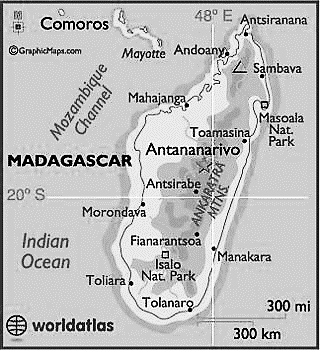 2.1Op watter eiland gaan die Green familie vakansie hou?Op watter eiland gaan die Green familie vakansie hou?Op watter eiland gaan die Green familie vakansie hou?Op watter eiland gaan die Green familie vakansie hou?Op watter eiland gaan die Green familie vakansie hou?Op watter eiland gaan die Green familie vakansie hou?(2)2.2Die kaart is volgens skaal geteken, op die kaart word daar ‘n lynskaal aangedui, deur gebruik te maak van die inligting op die kaart, bepaal wat die verhoudingskaal/ nommerskaal  van die kaart is.Die kaart is volgens skaal geteken, op die kaart word daar ‘n lynskaal aangedui, deur gebruik te maak van die inligting op die kaart, bepaal wat die verhoudingskaal/ nommerskaal  van die kaart is.Die kaart is volgens skaal geteken, op die kaart word daar ‘n lynskaal aangedui, deur gebruik te maak van die inligting op die kaart, bepaal wat die verhoudingskaal/ nommerskaal  van die kaart is.Die kaart is volgens skaal geteken, op die kaart word daar ‘n lynskaal aangedui, deur gebruik te maak van die inligting op die kaart, bepaal wat die verhoudingskaal/ nommerskaal  van die kaart is.Die kaart is volgens skaal geteken, op die kaart word daar ‘n lynskaal aangedui, deur gebruik te maak van die inligting op die kaart, bepaal wat die verhoudingskaal/ nommerskaal  van die kaart is.Die kaart is volgens skaal geteken, op die kaart word daar ‘n lynskaal aangedui, deur gebruik te maak van die inligting op die kaart, bepaal wat die verhoudingskaal/ nommerskaal  van die kaart is.(3)2.3Verduidelik in terme van die afmetings op die kaart en die werklike afstand, wat word bedoel met die verhoudingskaal wat jy in 2.2 uitgewerk het. Verduidelik in terme van die afmetings op die kaart en die werklike afstand, wat word bedoel met die verhoudingskaal wat jy in 2.2 uitgewerk het. Verduidelik in terme van die afmetings op die kaart en die werklike afstand, wat word bedoel met die verhoudingskaal wat jy in 2.2 uitgewerk het. Verduidelik in terme van die afmetings op die kaart en die werklike afstand, wat word bedoel met die verhoudingskaal wat jy in 2.2 uitgewerk het. Verduidelik in terme van die afmetings op die kaart en die werklike afstand, wat word bedoel met die verhoudingskaal wat jy in 2.2 uitgewerk het. Verduidelik in terme van die afmetings op die kaart en die werklike afstand, wat word bedoel met die verhoudingskaal wat jy in 2.2 uitgewerk het. (2)2.4Wat is die hoofstad van hierdie eiland?Wat is die hoofstad van hierdie eiland?Wat is die hoofstad van hierdie eiland?Wat is die hoofstad van hierdie eiland?Wat is die hoofstad van hierdie eiland?Wat is die hoofstad van hierdie eiland?(2)2.5Die Green familie gaan langs die Weskus van die eiland padlangs reis. In watter algemene rigting sal hulle reis indien hulle vanaf Morondava na Andoany ry? Die Green familie gaan langs die Weskus van die eiland padlangs reis. In watter algemene rigting sal hulle reis indien hulle vanaf Morondava na Andoany ry? Die Green familie gaan langs die Weskus van die eiland padlangs reis. In watter algemene rigting sal hulle reis indien hulle vanaf Morondava na Andoany ry? Die Green familie gaan langs die Weskus van die eiland padlangs reis. In watter algemene rigting sal hulle reis indien hulle vanaf Morondava na Andoany ry? Die Green familie gaan langs die Weskus van die eiland padlangs reis. In watter algemene rigting sal hulle reis indien hulle vanaf Morondava na Andoany ry? Die Green familie gaan langs die Weskus van die eiland padlangs reis. In watter algemene rigting sal hulle reis indien hulle vanaf Morondava na Andoany ry? (2)2.6Benoem die oseaan waar ons hierdie eiland sal aantref?.Benoem die oseaan waar ons hierdie eiland sal aantref?.Benoem die oseaan waar ons hierdie eiland sal aantref?.Benoem die oseaan waar ons hierdie eiland sal aantref?.Benoem die oseaan waar ons hierdie eiland sal aantref?.Benoem die oseaan waar ons hierdie eiland sal aantref?.(2)2.7Die ryafstand vanaf Antananarivo na Antsirabe is 162 kilometer. As mnr. Green en sy familie 2 ure neem om vanaf Antananarivo na Antsirabe te reis, wat was hulle gemiddelde spoed?Jy mag van die volgende formule gebruik maak:Die ryafstand vanaf Antananarivo na Antsirabe is 162 kilometer. As mnr. Green en sy familie 2 ure neem om vanaf Antananarivo na Antsirabe te reis, wat was hulle gemiddelde spoed?Jy mag van die volgende formule gebruik maak:Die ryafstand vanaf Antananarivo na Antsirabe is 162 kilometer. As mnr. Green en sy familie 2 ure neem om vanaf Antananarivo na Antsirabe te reis, wat was hulle gemiddelde spoed?Jy mag van die volgende formule gebruik maak:Die ryafstand vanaf Antananarivo na Antsirabe is 162 kilometer. As mnr. Green en sy familie 2 ure neem om vanaf Antananarivo na Antsirabe te reis, wat was hulle gemiddelde spoed?Jy mag van die volgende formule gebruik maak:Die ryafstand vanaf Antananarivo na Antsirabe is 162 kilometer. As mnr. Green en sy familie 2 ure neem om vanaf Antananarivo na Antsirabe te reis, wat was hulle gemiddelde spoed?Jy mag van die volgende formule gebruik maak:Die ryafstand vanaf Antananarivo na Antsirabe is 162 kilometer. As mnr. Green en sy familie 2 ure neem om vanaf Antananarivo na Antsirabe te reis, wat was hulle gemiddelde spoed?Jy mag van die volgende formule gebruik maak:(2)2.8Mnr. Green huur ’n motor vir hulle reis vanaf Antananarivo na Antsirabe. Hoeveel liter brandstof sal hulle gebruik indien die motor 8 liter brandstof per  100km gebruik? Mnr. Green huur ’n motor vir hulle reis vanaf Antananarivo na Antsirabe. Hoeveel liter brandstof sal hulle gebruik indien die motor 8 liter brandstof per  100km gebruik? Mnr. Green huur ’n motor vir hulle reis vanaf Antananarivo na Antsirabe. Hoeveel liter brandstof sal hulle gebruik indien die motor 8 liter brandstof per  100km gebruik? Mnr. Green huur ’n motor vir hulle reis vanaf Antananarivo na Antsirabe. Hoeveel liter brandstof sal hulle gebruik indien die motor 8 liter brandstof per  100km gebruik? Mnr. Green huur ’n motor vir hulle reis vanaf Antananarivo na Antsirabe. Hoeveel liter brandstof sal hulle gebruik indien die motor 8 liter brandstof per  100km gebruik? Mnr. Green huur ’n motor vir hulle reis vanaf Antananarivo na Antsirabe. Hoeveel liter brandstof sal hulle gebruik indien die motor 8 liter brandstof per  100km gebruik? (3)2.9Mnr. Green en sy familie het R15 000 vir hulle vakansie gespaar. Die geldeenheid van die eiland is Malagasy Ariary.  Hoeveel Ariary sal hulle vir hulle vakansie hê indien die wisselkoers huidiglik as volg is?R1 = 259,79 Malagasy AriaryMnr. Green en sy familie het R15 000 vir hulle vakansie gespaar. Die geldeenheid van die eiland is Malagasy Ariary.  Hoeveel Ariary sal hulle vir hulle vakansie hê indien die wisselkoers huidiglik as volg is?R1 = 259,79 Malagasy AriaryMnr. Green en sy familie het R15 000 vir hulle vakansie gespaar. Die geldeenheid van die eiland is Malagasy Ariary.  Hoeveel Ariary sal hulle vir hulle vakansie hê indien die wisselkoers huidiglik as volg is?R1 = 259,79 Malagasy AriaryMnr. Green en sy familie het R15 000 vir hulle vakansie gespaar. Die geldeenheid van die eiland is Malagasy Ariary.  Hoeveel Ariary sal hulle vir hulle vakansie hê indien die wisselkoers huidiglik as volg is?R1 = 259,79 Malagasy AriaryMnr. Green en sy familie het R15 000 vir hulle vakansie gespaar. Die geldeenheid van die eiland is Malagasy Ariary.  Hoeveel Ariary sal hulle vir hulle vakansie hê indien die wisselkoers huidiglik as volg is?R1 = 259,79 Malagasy AriaryMnr. Green en sy familie het R15 000 vir hulle vakansie gespaar. Die geldeenheid van die eiland is Malagasy Ariary.  Hoeveel Ariary sal hulle vir hulle vakansie hê indien die wisselkoers huidiglik as volg is?R1 = 259,79 Malagasy Ariary(2)[20]VRAAG 3VRAAG 3VRAAG 3VRAAG 3VRAAG 3VRAAG 3VRAAG 3VRAAG 3VRAAG 3VRAAG 3VRAAG 3Marius het ‘n deeltydse besigheid gedurende naweke, tydens sportbyeekomste buite Ellis Park-stadion. Hy bedryf  ‘n worsbroodjie karretjie voor en na elke sportbyeenkoms. In die tabel hieronder is daar ‘n uiteensetting van die koste verbonde aan sy besigheid. Bestudeer die tabel en die onderstaande grafiek en beantwoord die vrae wat volg: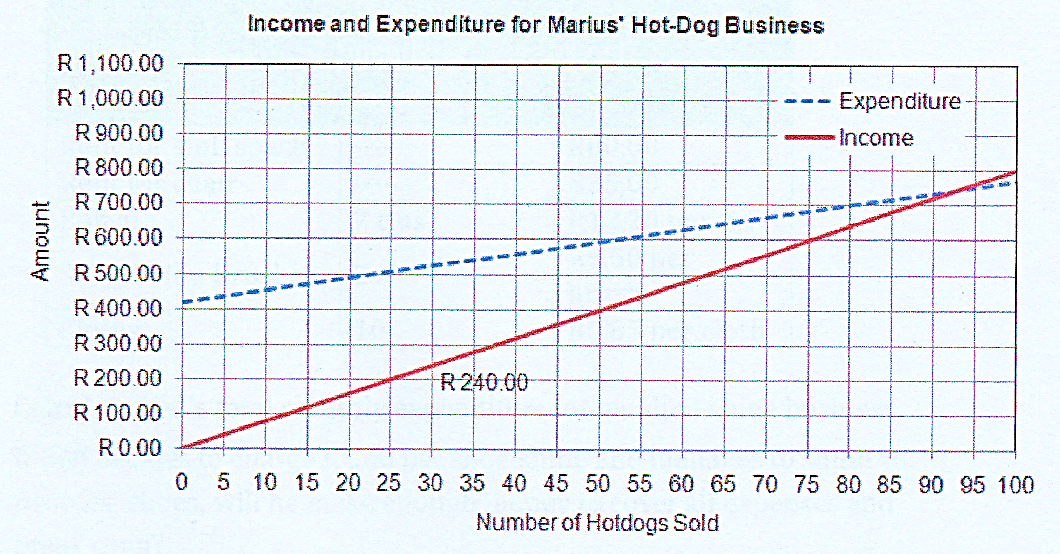 Marius het ‘n deeltydse besigheid gedurende naweke, tydens sportbyeekomste buite Ellis Park-stadion. Hy bedryf  ‘n worsbroodjie karretjie voor en na elke sportbyeenkoms. In die tabel hieronder is daar ‘n uiteensetting van die koste verbonde aan sy besigheid. Bestudeer die tabel en die onderstaande grafiek en beantwoord die vrae wat volg:Marius het ‘n deeltydse besigheid gedurende naweke, tydens sportbyeekomste buite Ellis Park-stadion. Hy bedryf  ‘n worsbroodjie karretjie voor en na elke sportbyeenkoms. In die tabel hieronder is daar ‘n uiteensetting van die koste verbonde aan sy besigheid. Bestudeer die tabel en die onderstaande grafiek en beantwoord die vrae wat volg:Marius het ‘n deeltydse besigheid gedurende naweke, tydens sportbyeekomste buite Ellis Park-stadion. Hy bedryf  ‘n worsbroodjie karretjie voor en na elke sportbyeenkoms. In die tabel hieronder is daar ‘n uiteensetting van die koste verbonde aan sy besigheid. Bestudeer die tabel en die onderstaande grafiek en beantwoord die vrae wat volg:Marius het ‘n deeltydse besigheid gedurende naweke, tydens sportbyeekomste buite Ellis Park-stadion. Hy bedryf  ‘n worsbroodjie karretjie voor en na elke sportbyeenkoms. In die tabel hieronder is daar ‘n uiteensetting van die koste verbonde aan sy besigheid. Bestudeer die tabel en die onderstaande grafiek en beantwoord die vrae wat volg:Marius het ‘n deeltydse besigheid gedurende naweke, tydens sportbyeekomste buite Ellis Park-stadion. Hy bedryf  ‘n worsbroodjie karretjie voor en na elke sportbyeenkoms. In die tabel hieronder is daar ‘n uiteensetting van die koste verbonde aan sy besigheid. Bestudeer die tabel en die onderstaande grafiek en beantwoord die vrae wat volg:Marius het ‘n deeltydse besigheid gedurende naweke, tydens sportbyeekomste buite Ellis Park-stadion. Hy bedryf  ‘n worsbroodjie karretjie voor en na elke sportbyeenkoms. In die tabel hieronder is daar ‘n uiteensetting van die koste verbonde aan sy besigheid. Bestudeer die tabel en die onderstaande grafiek en beantwoord die vrae wat volg:Marius het ‘n deeltydse besigheid gedurende naweke, tydens sportbyeekomste buite Ellis Park-stadion. Hy bedryf  ‘n worsbroodjie karretjie voor en na elke sportbyeenkoms. In die tabel hieronder is daar ‘n uiteensetting van die koste verbonde aan sy besigheid. Bestudeer die tabel en die onderstaande grafiek en beantwoord die vrae wat volg:Marius het ‘n deeltydse besigheid gedurende naweke, tydens sportbyeekomste buite Ellis Park-stadion. Hy bedryf  ‘n worsbroodjie karretjie voor en na elke sportbyeenkoms. In die tabel hieronder is daar ‘n uiteensetting van die koste verbonde aan sy besigheid. Bestudeer die tabel en die onderstaande grafiek en beantwoord die vrae wat volg:3.1Die bostaande grafiek toon die inkomste en uitgawes van Marius se besigheid, daar is ‘n punt A op die grafiek aangedui.  Benoem die punt, deur die letter A op jou antwoordblad te skryf en die antwoord, verduidelik dan ook die betekenis van hierdie punt in konteks van ‘n besigheid. Wat noem ons hierdie snypunt? Wat beteken hierdie punt?Die bostaande grafiek toon die inkomste en uitgawes van Marius se besigheid, daar is ‘n punt A op die grafiek aangedui.  Benoem die punt, deur die letter A op jou antwoordblad te skryf en die antwoord, verduidelik dan ook die betekenis van hierdie punt in konteks van ‘n besigheid. Wat noem ons hierdie snypunt? Wat beteken hierdie punt?Die bostaande grafiek toon die inkomste en uitgawes van Marius se besigheid, daar is ‘n punt A op die grafiek aangedui.  Benoem die punt, deur die letter A op jou antwoordblad te skryf en die antwoord, verduidelik dan ook die betekenis van hierdie punt in konteks van ‘n besigheid. Wat noem ons hierdie snypunt? Wat beteken hierdie punt?Die bostaande grafiek toon die inkomste en uitgawes van Marius se besigheid, daar is ‘n punt A op die grafiek aangedui.  Benoem die punt, deur die letter A op jou antwoordblad te skryf en die antwoord, verduidelik dan ook die betekenis van hierdie punt in konteks van ‘n besigheid. Wat noem ons hierdie snypunt? Wat beteken hierdie punt?(2)(2)3.2Watter tipe verhouding word uitgebeeld deur die uitgawe grafiek, verduidelik jou antwoord?.Watter tipe verhouding word uitgebeeld deur die uitgawe grafiek, verduidelik jou antwoord?.Watter tipe verhouding word uitgebeeld deur die uitgawe grafiek, verduidelik jou antwoord?.Watter tipe verhouding word uitgebeeld deur die uitgawe grafiek, verduidelik jou antwoord?.(2)(2)3.3Hoekom begin die uitgawe grafiek nie by R0.00 nie?Hoekom begin die uitgawe grafiek nie by R0.00 nie?Hoekom begin die uitgawe grafiek nie by R0.00 nie?Hoekom begin die uitgawe grafiek nie by R0.00 nie?(2)(2)3.4Identifiseer drie veranderlike kostes vir Marius se hotdog kar.Identifiseer drie veranderlike kostes vir Marius se hotdog kar.Identifiseer drie veranderlike kostes vir Marius se hotdog kar.Identifiseer drie veranderlike kostes vir Marius se hotdog kar.(3)(3)3.5Wat is die maandelikse vaste kostes vir die worsbroodjie karretjie? 1 maand = 4 wekeWat is die maandelikse vaste kostes vir die worsbroodjie karretjie? 1 maand = 4 wekeWat is die maandelikse vaste kostes vir die worsbroodjie karretjie? 1 maand = 4 wekeWat is die maandelikse vaste kostes vir die worsbroodjie karretjie? 1 maand = 4 weke(2)(2)3.6Bestudeer die grafiek en verduidelik hoeveel worsrolletjies Marius moet verkoop om gelyk te breek. Bestudeer die grafiek en verduidelik hoeveel worsrolletjies Marius moet verkoop om gelyk te breek. Bestudeer die grafiek en verduidelik hoeveel worsrolletjies Marius moet verkoop om gelyk te breek. Bestudeer die grafiek en verduidelik hoeveel worsrolletjies Marius moet verkoop om gelyk te breek. (2)(2)3.7Marius lei ‘n verlies van R300, hoeveel worsrolletjies het hy verkoop?Marius lei ‘n verlies van R300, hoeveel worsrolletjies het hy verkoop?Marius lei ‘n verlies van R300, hoeveel worsrolletjies het hy verkoop?Marius lei ‘n verlies van R300, hoeveel worsrolletjies het hy verkoop?(2)(2)3.8Marius verkoop na ‘n wedstryd 50 worsrolletjies. Deur gebruik te maak van die inligting op die grafiek,  bereken hoeveel wins hy gemaak het?.Marius verkoop na ‘n wedstryd 50 worsrolletjies. Deur gebruik te maak van die inligting op die grafiek,  bereken hoeveel wins hy gemaak het?.Marius verkoop na ‘n wedstryd 50 worsrolletjies. Deur gebruik te maak van die inligting op die grafiek,  bereken hoeveel wins hy gemaak het?.Marius verkoop na ‘n wedstryd 50 worsrolletjies. Deur gebruik te maak van die inligting op die grafiek,  bereken hoeveel wins hy gemaak het?.(2)(2)[17][17]VRAAG 4VRAAG 4VRAAG 4VRAAG 4VRAAG 4VRAAG 4VRAAG 4VRAAG 4VRAAG 4VRAAG 44.1Marius wil sy eie worsbroodjie karretjie koop. Hy belê R5 000,00 in ’n vaste deposito rekening vir drie jaar. Die bank gee hom ‘n rentekoers van 6,8% jaarliks saamgestel, oor ‘n tydperk van 3 jaar.  Marius wil sy eie worsbroodjie karretjie koop. Hy belê R5 000,00 in ’n vaste deposito rekening vir drie jaar. Die bank gee hom ‘n rentekoers van 6,8% jaarliks saamgestel, oor ‘n tydperk van 3 jaar.  Marius wil sy eie worsbroodjie karretjie koop. Hy belê R5 000,00 in ’n vaste deposito rekening vir drie jaar. Die bank gee hom ‘n rentekoers van 6,8% jaarliks saamgestel, oor ‘n tydperk van 3 jaar.  Marius wil sy eie worsbroodjie karretjie koop. Hy belê R5 000,00 in ’n vaste deposito rekening vir drie jaar. Die bank gee hom ‘n rentekoers van 6,8% jaarliks saamgestel, oor ‘n tydperk van 3 jaar.  Marius wil sy eie worsbroodjie karretjie koop. Hy belê R5 000,00 in ’n vaste deposito rekening vir drie jaar. Die bank gee hom ‘n rentekoers van 6,8% jaarliks saamgestel, oor ‘n tydperk van 3 jaar.  4.1.1Verduidelik wat die verskil is tussen Enkelvoudige rente en Saamgestelde rente. Verduidelik wat die verskil is tussen Enkelvoudige rente en Saamgestelde rente. Verduidelik wat die verskil is tussen Enkelvoudige rente en Saamgestelde rente. Verduidelik wat die verskil is tussen Enkelvoudige rente en Saamgestelde rente. (2)4.1.2Hoeveel geld sal Marius in totaal in sy rekening hê na 3 jaar?.  Toon alle berekeninge Hoeveel geld sal Marius in totaal in sy rekening hê na 3 jaar?.  Toon alle berekeninge Hoeveel geld sal Marius in totaal in sy rekening hê na 3 jaar?.  Toon alle berekeninge Hoeveel geld sal Marius in totaal in sy rekening hê na 3 jaar?.  Toon alle berekeninge (4)4.1.3Hoeveel rente het Marius verdien oor die 3 jaar tydperk?Hoeveel rente het Marius verdien oor die 3 jaar tydperk?Hoeveel rente het Marius verdien oor die 3 jaar tydperk?Hoeveel rente het Marius verdien oor die 3 jaar tydperk?(3)4.2Maria koop ’n nuwe yskas. Die yskas kos R6 999. Sy moet ’n 15% deposito betaal en die rente vir die lenings bedrag by die winkel  is teen ‘n koers van 7.8% enkelvoudige rente per jaar. Sy  moet 36 maandelikse paaiemente betaal.Toe Maria  winkelsentrum toe gaan om die yskas te koop, het dit haar 65 minute geneem om alle huurkoop  dokumente te voltooi. By die winkelsentrum moet jy betaal vir parkeering teen die tariewe soos uiteengesit in die onderstaande tabel.Maria koop ’n nuwe yskas. Die yskas kos R6 999. Sy moet ’n 15% deposito betaal en die rente vir die lenings bedrag by die winkel  is teen ‘n koers van 7.8% enkelvoudige rente per jaar. Sy  moet 36 maandelikse paaiemente betaal.Toe Maria  winkelsentrum toe gaan om die yskas te koop, het dit haar 65 minute geneem om alle huurkoop  dokumente te voltooi. By die winkelsentrum moet jy betaal vir parkeering teen die tariewe soos uiteengesit in die onderstaande tabel.Maria koop ’n nuwe yskas. Die yskas kos R6 999. Sy moet ’n 15% deposito betaal en die rente vir die lenings bedrag by die winkel  is teen ‘n koers van 7.8% enkelvoudige rente per jaar. Sy  moet 36 maandelikse paaiemente betaal.Toe Maria  winkelsentrum toe gaan om die yskas te koop, het dit haar 65 minute geneem om alle huurkoop  dokumente te voltooi. By die winkelsentrum moet jy betaal vir parkeering teen die tariewe soos uiteengesit in die onderstaande tabel.Maria koop ’n nuwe yskas. Die yskas kos R6 999. Sy moet ’n 15% deposito betaal en die rente vir die lenings bedrag by die winkel  is teen ‘n koers van 7.8% enkelvoudige rente per jaar. Sy  moet 36 maandelikse paaiemente betaal.Toe Maria  winkelsentrum toe gaan om die yskas te koop, het dit haar 65 minute geneem om alle huurkoop  dokumente te voltooi. By die winkelsentrum moet jy betaal vir parkeering teen die tariewe soos uiteengesit in die onderstaande tabel.Maria koop ’n nuwe yskas. Die yskas kos R6 999. Sy moet ’n 15% deposito betaal en die rente vir die lenings bedrag by die winkel  is teen ‘n koers van 7.8% enkelvoudige rente per jaar. Sy  moet 36 maandelikse paaiemente betaal.Toe Maria  winkelsentrum toe gaan om die yskas te koop, het dit haar 65 minute geneem om alle huurkoop  dokumente te voltooi. By die winkelsentrum moet jy betaal vir parkeering teen die tariewe soos uiteengesit in die onderstaande tabel.4.2.1Hoeveel deposito het Maria betaal vir die yskas?.Hoeveel deposito het Maria betaal vir die yskas?.Hoeveel deposito het Maria betaal vir die yskas?.Hoeveel deposito het Maria betaal vir die yskas?.(2)4.2.2As Maria die yskas op huurkoop koop, wat is die totale bedrag van die lening waarop rente gehef sal word oor die 36 maande?As Maria die yskas op huurkoop koop, wat is die totale bedrag van die lening waarop rente gehef sal word oor die 36 maande?As Maria die yskas op huurkoop koop, wat is die totale bedrag van die lening waarop rente gehef sal word oor die 36 maande?As Maria die yskas op huurkoop koop, wat is die totale bedrag van die lening waarop rente gehef sal word oor die 36 maande?(2)4.2.2Wat is die totale bedrag wat Maria oor die 3 jaar tydperk terug betaal het aan die winkel, aan die einde van haar huurkoop kontrak?Wat is die totale bedrag wat Maria oor die 3 jaar tydperk terug betaal het aan die winkel, aan die einde van haar huurkoop kontrak?Wat is die totale bedrag wat Maria oor die 3 jaar tydperk terug betaal het aan die winkel, aan die einde van haar huurkoop kontrak?Wat is die totale bedrag wat Maria oor die 3 jaar tydperk terug betaal het aan die winkel, aan die einde van haar huurkoop kontrak?(3)4.2.4Hoeveel rente sal Maria betaal indien sy die yskas op huurkoop koop en oor 36 maande terugbetaal ?Hoeveel rente sal Maria betaal indien sy die yskas op huurkoop koop en oor 36 maande terugbetaal ?Hoeveel rente sal Maria betaal indien sy die yskas op huurkoop koop en oor 36 maande terugbetaal ?Hoeveel rente sal Maria betaal indien sy die yskas op huurkoop koop en oor 36 maande terugbetaal ?(2)4.2.5Hoeveel het Maria vir parkering by die winkelsentrum betaal?Hoeveel het Maria vir parkering by die winkelsentrum betaal?Hoeveel het Maria vir parkering by die winkelsentrum betaal?Hoeveel het Maria vir parkering by die winkelsentrum betaal?(1)[19]TOTAAL 100TOTAAL 100TOTAAL 100TOTAAL 100